Подборка произведений к лексическим темам.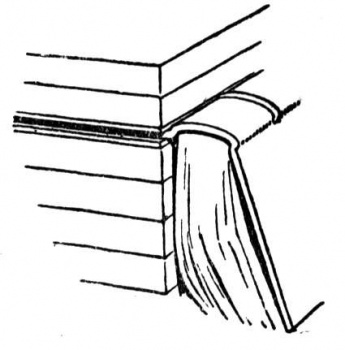 Подготовила воспитательТолкачева Елена АлександровнаДОУ № 8 «Светлячок»Лексическая темаПроизведениеАвторОбследование- «Василиса Прекрасная»- «Семь Симеонов - семь работников»- «Сынко-Филипко»- "Не плюй в колодец — пригодится воды напиться"- «Каждый свое получил»- «Гуси – лебеди»- «Старик годовик»- «Как лентяй в столб превратился»- «Две старухи»- «Сказки-несказки: Теремок»- «Волшебная иголочка»- «Просто старушка»- «Самое страшное»- «Ветер и солнце»- «Лиса лапотница»Русская народная сказкаобработка И.Карнауховойпересказ Е. Поленовойобработка К. УшинскогоЭстонская сказка, обработка М. БулатоваА. РемизовВладимир ДальНародная сказкаФилиппинская сказкаВ. БианкиВ. ОсееваВ. ОсееваЕ. ПермякК. Д. УшинскийВ. ДальЧеловек. Наше тело.- «Для чего руки нужны»- «Про нос и язык»- «Сказка о кругленьких и длинненьких человечках»Е. ПермякЕ. ПермякРоман СефДетский сад. Игрушки. Наши игры.- «Бабушкин садик» - «Горбушка», рассказ из сборника «Матросская лента».- «До первого дождя»- «Сторож»С. Георгиев  Б. А. АлмазовВ. ОсееваВ. ОсееваОсень- «Синичкин календарь»- «Лес осенью»В. БианкиИ. Соколов-МикитовОсень. Деревья.- «В березах»- «Дубы»- «Лес осенью»Ю. КовальЮ. КовальИ. Соколов-МикитовОсень. Грибы. Ягоды.- «Война грибов с ягодами»- «Времена года -  Мы в лесу»- «Девочка и грибы»- «Смородинка»- «Морошка»В. ДальВ. СутеевЛев ТолстойЕ. А. ПермякЮ. КовальОсень. Овощи.- «Огурцы»- «Времена года -  Бабушкин огород»- «Петушок и бобовое зёрнышко»Н. НосовВ. Сутеевобработка О. КапицыОсень. Фрукты.- «Косточка»Лев Николаевич ТолстойЖивотные и птицы дальних стран.- «Как слон спас хозяина от тигра»Б. ЖитковСад – огород.- «Что мы заготовляем на зиму»Даниил Хармс.Поздняя осень.- «Поздняя осень»В. Г. Короленко От куда пришёл хлеб.- «Хлебный голос»- «Тёплый хлеб»- «Кто мелет муку»- «Всё здесь»А. РемизовК. ПаустовскийЕ. ПермякЯ. ТайцДикие животные и их детёныши.- «Волк и лис»- «Всяк по-своему»- «Неслух»- «Белка»- «Русачок – травник»- «Стожок»- «Meдведко»- «Музыкант»- «Лупленый бочок»- «Снежная книга»- «Заяц и Ёж»- «Ёжик которого можно было погладить»- «Лисичкин хлеб»- «Жил-был медведь»- «Волчишко»- «Лисята»Братья Гримм – обработка Соколова – МикитоваГ. А. СкребицкийНиколай СладковК. КоровинЮ. КовальЮ. КовальД. Н. Мамин-СибирякВ. БианкиВ. БианкиВ. БианкиБратья Якоб и Вильгельм ГриммМихаил ПляцковскийМихаил ПришвинАкимушкин ИЕ. ЧарушинЕ. ЧарушинПодготовка животных к зиме.- «Кто как зимует»- «Про зайца»- «Как белочка зимует»- «Осень»Г. Скребицкий и В. ЧаплинаН. ПлавильщиковГ. Скребицкий и В. ЧаплинаИ. Соколов-МикитовДомашние животные. Детёныши.- «Слепая лошадь»- «Бодливая корова»- «Живая шляпа»- «Кот-ворюга»- «Как папа укрощал собачку»- «Кто хозяин?»- «Воришка»- «Три поросенка»- «Первая охота»- «Котята»К.Д. УшинскийК.Д. УшинскийН. Н. НосовК. ПаустовскийА.РаскинВ. ОсееваСтанислав Вельковскийперевод с английского - Сергей МихалковВ. БианкиН. ПавловаДом. Квартира.- «Ступеньки»Н. НосовЗима.- «Синичкин календарь»- «Невидимка»- «Ромашки в январе»- «Здравствуй, зима!»- «Зимняя ночь»- "Проказы старухи-зимы"- «Знакомые следы»В. БианкиЮ. КовальМихаил ПляцковскийМ. А. ШолоховИ. С. Соколов-МикитовК. Д. УшинскийЕ. А. ПермякЖизнь животных и птиц зимой.- «Как заяц зимой живет»- «Зимовье».- «Снежная книга»- «Белая шубка»Г. Скребицкий и В. ЧаплинаОбработка И. Соколова – МикитоваВ. БианкиГеоргий СкребицкийЗимний праздник. Новый год.- «Три ржаных колоса»- «Бабушка Вьюга»- «Волшебные краски»- «Времена года - Про ёлки»- «Ёлка»- «Мороз Иванович»- «Путешествие с Дедом Морозом»- «Был Володя на ёлке»Ц. ТопелиусБратья Якоб и Вильгельм ГриммЕ. ПермякВ. СутеевВ. СутеевОдоевский В.СказкаДаниил ХармсМебель.Посуда.- «Горшок каши»- «Федорино горе»Братья Якоб и Вильгельм ГриммЧуковский К. И.Одежда.Зима. Зимние развлечения.- «На катке»- «Лыжная прогулка в лес»В. ОсееваДаниил Хармс.Зимующие птицы.- «Самый красивый наряд на свете» - «Галка и кувшин» или «Хотела галка пить»- «Братишка»- «Как ворона на крыше заблудилась»- «Воробей»- «Воробьишко»- «Воробей на часах»Японская сказка, перевод  В. МарковойЛ. ТолстойВ. ВересаевЕ. НосовАлексей ТолстойМ. ГорькийЛ. Н. ТолстойОдежда. Обувь.- «Старый башмак»- «Маша-растеряша»Питер ХолейнонВоронкова Л.День защитника отечества.- «За Родину!»- «Маруся»Баруздин С. А.А. П. ГайдарПродукты питания.- «Мишкина каша»- «Куриный бульон» - Денискины рассказы- «Сдобная лепешка»- «Каша из топора»- «Привередница»Н. НосовВиктор ДрагунскийАнгел КаралийчевРусская народная сказкаВ. ДальСемья.- «Беляночка и Розочка»- «Соль Земли» - «Мальчик с пальчик»- «Отец и сыновья» или «Отец приказал сыновьям»- «Показательный ребёнок»- «Волшебное слово»- «Отец и сыновья»Братья Гримм, перевод с немецкого Л. Кон.Народная сказкаШарль ПерроЛ. ТолстойМ. ЗощенкоВ. ОсееваЛев ТолстойПрофессии.- «Храбрый портняжка»- «Пожарные собаки»Братья Якоб и Вильгельм ГриммЛев ТолстойРанняя весна.- «Снегурочка»- «Времена года -  Как зима кончилась»Русская народная сказка.В. СутеевИнструменты.- «Торопливый ножик»- «Алмазный топор»- «Филя»- «Торопливый ножик»У. ПермякЛитовская сказкаЕ. А. ПермякЕ. А. ПермякЖизнь животных и птиц весной.- «Птичьи домики»Е. ПермякВесна.- «Синичкин календарь»- «Весеннее небо: Грач»- «Пришла весна»В. БианкиЮ. КовальТолстой Лев НиколаевичДомашние птицы.- «Курица на столбах»- «Анюткина утка»- «Добрая хозяюшка»- «Чужое яичко»- "Курица и утята"М. М. ПришвинВ. БианкиВ. ОсееваК. Д. УшинскийК. Д. УшинскийПерелётные птицы.- «Оранжевое Горлышко»- «Лесные домишки»- «Сказки-несказки: Кукушонок»- «Журавль и цапля»- - «Перелётные птицы»- «Скворцы»- «Песня скворца»- «Жаворонок»- «Лебедь»- «Движения лебедя»В. БианкиВ. БианкиВ. БианкиВ. ДальКлаус РугеА. И. КупринА. И. КупринИ. С. Соколов-МикитовС. Т. АксаковС. Т. АксаковДень космонавтики.- «Выхожу в космос. У Королева»Леонов Алексей АрхиповичТранспорт.- «Как папа бросил мяч под автомобиль»- «Автомобиль»- «Путешествие друзей»А. РаскинН. НосовО. КамакинПервоцветы.- «Золотой луг»- «Хитрый одуванчик»Михаил ПришвинН. ПавловаДень победы.- «Злая фамилия»Сергей АлексеевМамин день.- «Айога»- «Времена года - Мамин праздник»обработка Д.  НагишкинаВ. СутеевТруд людей весной.- «Огородники»- «Как рубашка в поле выросла»Н. НосовК. Д. УшинскийНасекомые.- «Зеленый пруд»- «Сказки-несказки: Хвосты»- «Сказка про ленивого короля и умного паука»- «О муравьях»- «Какой день?»- «Куда комары зимой девались»- «Тараканище»- «Что сказала бы мама»- «Пчёлки на разведке»В. БианкиВ. БианкиДональд БиссетЛ. Н. ТолстойВ. ОсееваГ. Скребицкий и В. ЧаплинаЧуковский К. И.Л. ВоронковаК. Д. УшинскийЛето.- «Синичкин календарь»- «В лесу летом»- «Зонтик»В. БианкиКонстантин УшинскийТ. Д. НуждинаЦветы.- «Цветы»- «Гвоздика»К. Г. ПаустовскийА. С. ОнеговШкола.- «Синие листья»- «Времена года -  Мы уже в школе»- «Кто?»- «Совесть»- «Тетрадки под дождём»В. ОсееваВ. СутеевЕ. А. ПермякА. П. ГайдарВиктор Голявкин